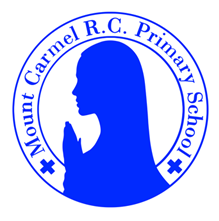 Mount Carmel RC Primary Remote Learning Plan September 2021 (Reviewed September 2022 and September 2023)This plan outlines the three types of Remote Learning which will be offered to children if their learning is disrupted by COVID. It is not anticipated that there will be a return to whole school closures nationally and class closures will be a last resort. However, it is likely some children will have to miss school because they have asymptomatic COVID. It is also possible that, should there be a major COVID outbreak within school, whole classes may have to move to home learning for a short period. If your child is ill with COVID, or any other illness, they won’t be expected to complete any home learning.
This plan offers remote learning opportunities whilst also acknowledging that some households have limited access to devices and would require hard-copies of work and resources.Software and online platforms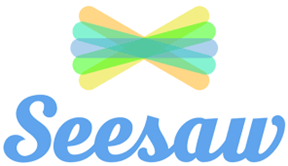 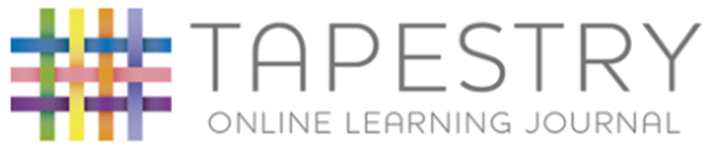 Within all plans, teachers will set appropriate work in-line with our current curriculum, primarily supplemented by a range of resources .Children will remain in contact with their class teacher primarily through Tapestry and/or Seesaw. White Rose Maths resources will be used remotely as they are matched to our current maths curriculum model. TT Rockstars will all be utilised to support the acquisition and retention of basic core skills. Oak Academy resources/lessons will be used to supplement resources and teaching.  Zoom will support school in offering online learning with the opportunity for the children to communicate with their teacher through live video if a class is required to isolate. In preparation for home-learning, parents and children need to receive logins and passwords for the following platforms (likewise teaching staff need to be familiar with them):Tapestry/ SeesawSpelling ShedTT RockstarsWorksheets and Practical ResourcesIf a child is isolated from school i.e. the child is sent home from school to either receive a test or self-isolate and they do not have access to the online learning, then paper packs of the learning will be provided. Remote LearningThe initial response to any isolation will be to provide children with home learning materials (this might need to be delivered). ICT equipment will be provided as necessary.Updated September 2023K. SeabornIndividual Isolation(Children awaiting test results or asymptomatic COVID. Children who are ill are not expected to complete home learning)Individual Isolation(Children awaiting test results or asymptomatic COVID. Children who are ill are not expected to complete home learning)Ongoing SupportSafeguarding/SENDAs the teacher will still be teaching the rest of theclass in school, and as we have ensured that all children have a digital device if requested, theteacher will use Seesaw/ Tapestry to upload activities and worksheets for the day. The teacher will decide what materials are most appropriate for the individual child. School office to contact parents to ensure a test has been taken and to make sure that parents know to communicate test results to school. If child is vulnerable in any way, the DSL will ensure that appropriate agencies are notified and arrange for regular safe and well checks via a phone call from the DSL (record on CPOMS).If a child does not engage, the class teacher is to call the parents to discuss obstacles and support. Class ClosureClass ClosureOngoing SupportSafeguarding/SENDAs the whole class will be working from home, theteacher will provide all lessons and a daily timetable for activities. Using Seesaw, the class teacher will upload a timetable for the day before 9am. The Class teacher will share links to appropriate lessons from White Rose Maths or videos through Seesaw. Teachers will then be accessible to children through Zoom twice daily so that any issues or teaching can be delivered. For non-core lessons, resources will be uploaded to Seesaw and where possible web-links to appropriate support materials will be shared.Completed work should be photographed and uploaded to Seesaw. Teachers can then review the work completed and ensure that the following day’s lesson addresses misconceptions etc. Feedback and queries can take place throughout the day using either Zoom or Seesaw depending on the teacher’s preference.School office to contact parentsIf children are entitled to benefit-related FSM ensure food made available.If any child is vulnerable in any way, the DSL will ensure that appropriate agencies are notified and arrange for regular safe and well checks via a phone call from the DSL (record on CPOMS).Learning opportunities for pupils with SEND will be closely monitored by the SENDCo.If a child does not engage, the class teacher is to call the parents to discuss obstacles and support.Lockdown/ Partial school closure Lockdown/ Partial school closure Ongoing SupportSafeguarding/SENDThe learning structure will follow the same structure as a class closure. Teachers will share a timetable of learning each day– this will follow the usual curriculum. The children attending school will access the same learning as children who are attending school remotely.Using Seesaw, the class teacher will upload a timetable for the day before 9am.The Class teacher will share links to appropriate lessons from White Rose Maths or videos through Seesaw. Teachers will then be accessible to children through Zoom twice daily so that any issues or teaching can be delivered.For non-core lessons, resources will be uploaded to Seesaw and where possible web-links to appropriate support materials will be shared.Completed work should be photographed and uploaded to Seesaw. Teachers can then review the work completed and ensure that the following day’s lesson addresses misconceptions etc. Feedback and queries can take place throughout the day using either Zoom or Seesaw depending on the teacher’s preference.In the event of teachers becoming ill, SLT staff and/or Year group partner  will be required to ‘takeover’ the Seesaw account with resources being identified by the other phase teachers.Vulnerable children and children with an EHCP will be offered a place at school.Children of key workers to be offered a place when required.If children are entitled to benefit-related FSM ensure food/ vouchers made available.Learning opportunities for pupils with SEND will be closely monitored by the SENDCo.Those not engaging with home learning are to receive a phone call from a class teacher or member of SLT to discuss the obstacles and the support needed by the family. Some families may be offered ICT equipment to help them access the learning. 